Obejrzyj film edukacyjny  https://www.youtube.com/watch?v=Ov2Pyrwy0W4Praca z kartami pracy Liczymy str 48-symulowanie zakupów w sklepie, dodawanie w zakresie 7.Wykonaj Karte pacy 3 strona 22Pokoloruj 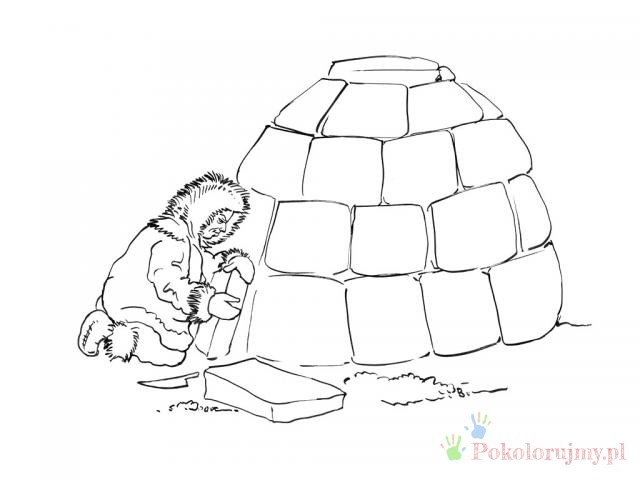 